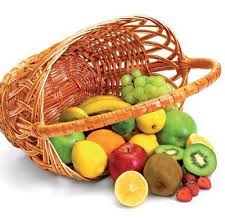 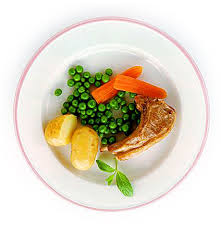 за период:  13.09 - 17.09.2021. *установа задржава право промене јеловника из техничких разлога                                                                                                                    нутрициониста установе                                                                                                                                                                                                                                                                                                           Војка Арсић, Јелена Јовановић ПРЕДШКОЛСКА УСТАНОВА ЧУКАРИЦАБр. 1932/1 датум 31.08.2021.год.                            БЕОГРАД, Пожешка број 28   Тел/факс: 3058-718;3058-717                                                                                                                                                                                                                                                                                                                                                                                                                                                                                                                      датумДоручакУжинаРучакпонедељак13.09.Намаз од сардине и крем сира, јогурт Пита са сиром и блитвом, чај Купус са сланином и поврћем, хлеб, банана уторак14.09.Попара са сиром на млеку Слана плазма, јогурт Панирани ослић, шаргарепа и кукуруз, хлеб, грожђе среда15.09.Намаз од сланине, сусама и крем сира, какао Лења пита са јабукама, чај Боранија са свињским месом, парадајз салата, хлеб, диња четвртак16.09.Павлака, шунка, какао Пудинг  Пилеће печење, блитва, кисело млеко, хлеб, бресква петак17.09.Џем, путер, млеко Пица бухтла, чај Кромпир паприкаш са јунетином, краставац салата, хлеб, шљиве енергетска вредностбеланчевинемастиугљенихидратиминералиминераливитаминивитаминивитаминивитаминивитаминиенергетска вредностбеланчевинемастиугљенихидратиСаFeАБ1Б2СРР4416,0036,8239,15137,74617,719,251447,290,761,0894,366,00